      ONCE UPON A TIME…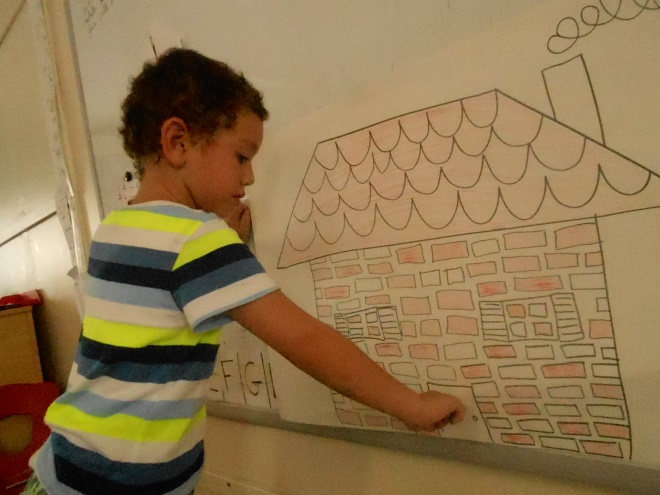 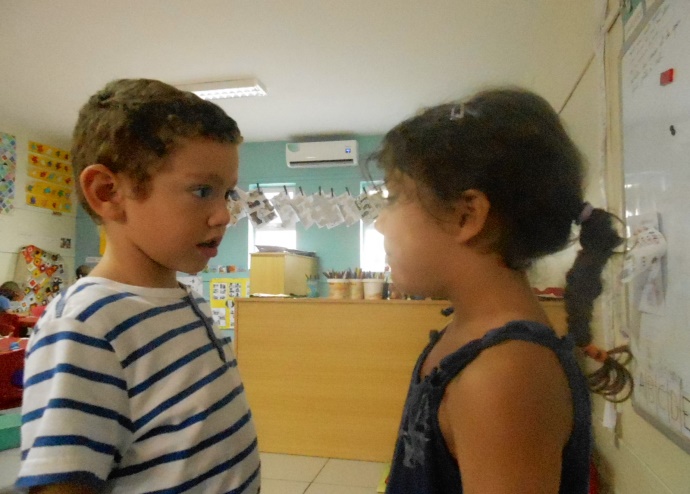 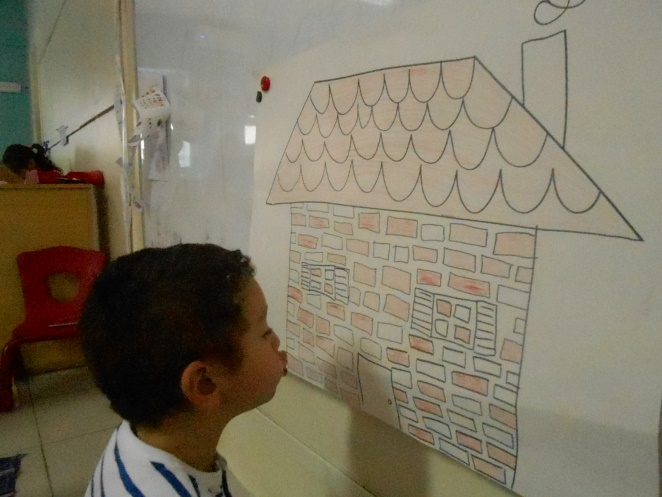 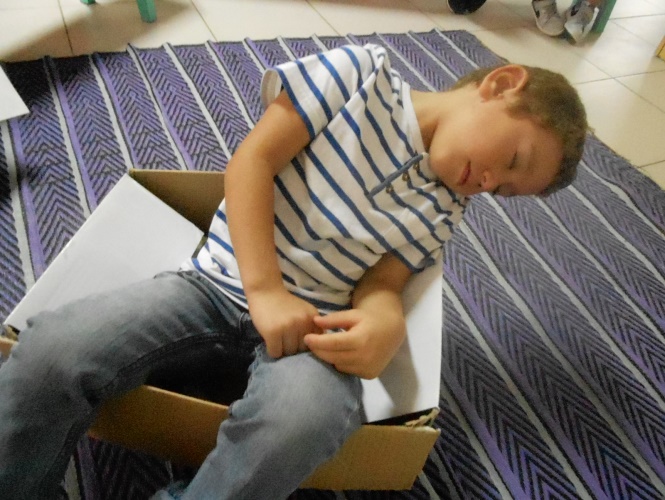                                                  SPLASH ! The big bad wolf is falling down in the very hot soup !AND THAT IS THE END !LanguageTHE THREE LITTLE PIGS